Christopher Timmermann (PhD)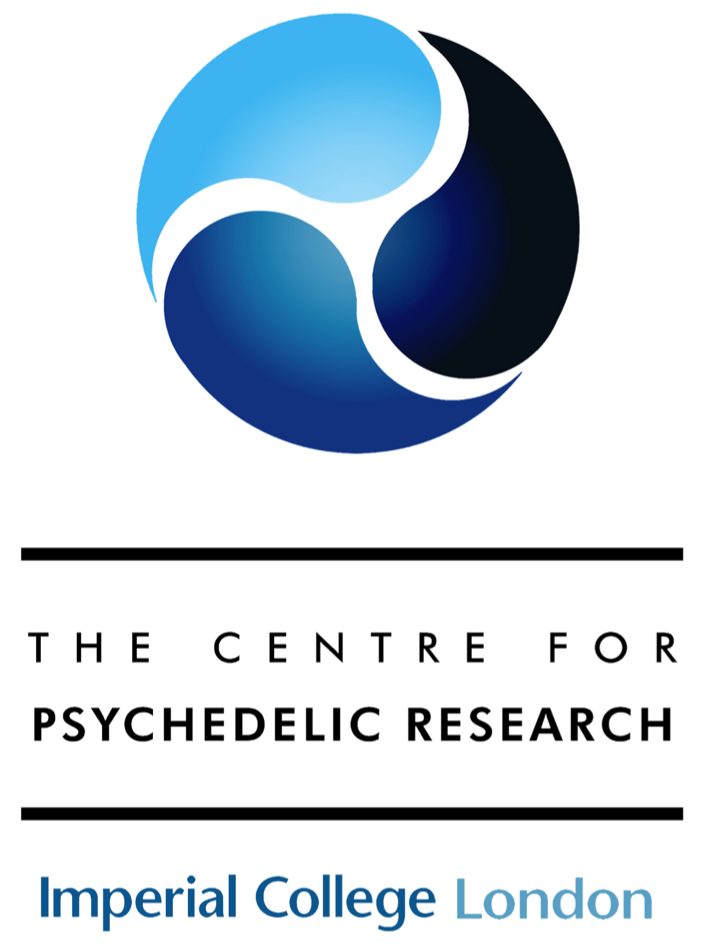 Post-docCentre for Psychedelic Research Imperial College LondonDivision of Brain Sciences 160 Du Cane RdBurlington Danes Building                                                                             W12 0NN                                                                                                          United Kingdomcbt14@ic.ac.ukSUMMARYChristopher Timmermann (PhD) obtained a BSc in Psychology in Santiago, Chile and an MSc in Cognitive Neuroscience at the University of Bologna in Italy. He is currently a post-doc at Imperial College London at the Centre for Psychedelic Research, where he leads the DMT Research Group. His empirical and theoretical work focuses on the neuroscience, psychiatry, psychology, and beliefs of psychedelics, their relationship to consciousness and applications in mental health. The work he has led has been published in high-regarded journals such as PNAS, Elife, and TICS, and has been widely covered by mass media outlets. He also founded and is the director of an educational non-profit in Chile, the ECOH Foundation.RESEARCH POSTSEDUCATIONAFFILIATIONSFUNDING AND ACADEMIC AWARDSFUNDINGACADEMIC AWARDSPUBLICATIONS 			   		             	 	          *shared first authorshiph-index 25 (Google Scholar)2024Timmermann C., Zeifman R., Erritzoe D., Nutt D., Carhart-Harris R. (2024). Effects of DMT on mental health outcomes in healthy volunteers. Scientific Reports Erritzoe D., Timmermann C., Godfrey K., Castro-Rodriguez P., Peill J., Carhart-Harris R., Nutt D., Wall M. (2024). Exploring the mechanisms of psychedelic action using neuroimaging. Nature Mental HealthLuppi AI., Girn M., Rosas FE., Timmermann C., Roseman L., Erritzoe D., Nutt DJ., Stamatakis EA., Spreng RN., Xing L., Huttner WB., Carhart-Harris R. (2024) A role for the serotonin 2A receptor in the expansion and functioning of human transmodal cortex. Brain.Mediano PA., Rosas FE., Timmermann C., Roseman L., Nutt DJ., Feilding A., Kaelen M., Kringelbach ML., Barrett AB., Seth AK., Muthukumaraswamy S., Bor D., Carhart-Harris RL. (2024). Effects of external stimulation on psychedelic state neurodynamics. ACS PharmacologyJames E., Erritzoe D., Benway T., Joel Z., Timmermann C., Good, M., Agnorelli C., Weiss B.M., Barba T., Campbell G., Jones MB, Hughes C., Topping H., Boyce M., Rouledge C. (2024). Safety, tolerability, pharmacodynamic and wellbeing effects of SPL026 (dimethyltryptamine fumarate) in healthy participants: a randomized, placebo-controlled phase 1 trial. Frontiers in Psychiatry2023Timmermann C., Roseman L., Haridas S., Rosas F., Luan L., Kettner H., Martell J., Errtizoe D., Tagliazucchi E., Pallavacini C., Girn M., Alamia A., Leech R., Nutt D., Carhart-Harris R. (2023) Human Brain Effects of DMT determined via fMRI-EEG. PNASTimmermann C., Bauer P., Gosseries O., Vanhaudenhuyse A. Vollenweider F., Laureys S., Singer T., Antonova E., Lutz A. (2023). A neurophenomenological approach to non-ordinary states of consciousness: Hypnosis, meditation, and psychedelics. Trends in Cognitive SciencesLuan L., Eckernas E., Ashton M., Rosas F., Uthaug M., Bartha A., Jagger S., Gascon-Peral K., Gomes L., Nutt D., Erritzoe D., Carhart-Harris R., Timmermann C. (2023) Psychological and physiological effects of extended DMT. Journal of PsychopharmacologyLawrence D., DiBattista A., Timmermann C. (2023) N,N-Dimethyltryptamine (DMT)-occasioned familiarity and the Sense of Familiarity Questionnaire (SOF-Q) Journal of Psychoactive DrugsDavis A., Timmermann C., Ortiz Bernal A., Lancellotta R., Nayak S., Sepeda N., Nikoladis A., Griffiths R. (2023) Translation and initial psychometric evaluation of Spanish versions of three psychedelic acute effects measures: Mystical, challenging, and insight experiences. Journal of Psychoactive DrugsSingleton SP., Timmermann C., Luppi A., Eckernas E., Roseman L., Carhart-Harris R., Kuceyeski A. (2023) Time-resolved network control analysis links reduced control energy under DMT with the serotonin 2a receptor, signal diversity, and subjective experience. bioRxivPizzi S.D., Chiacchiaretta P., Sestieri C., Ferretti A., Tullo M.G., Della Penna S., Martinotti G., Onofrj M., Roseman L., Timmermann C., Nutt D.J., Carhart-Harris R., Sensi SL. 2023. LSD-induced changes in the functional connectivity of distinct thalamic nuclei. NeuroImage, 283, p.120414.McGovern HT., Grimmer H., Doss M., Hutchinson B., Timmermann C., Lyon A., Corlett P., Laukkonen R. (2023) The power of insight: How psychedelics may solicit false beliefs. PsyarxivLuppi A., Hansen JY., Adapa RM., Carhart-Harris RL., Roseman L, Timmermann C., Golkowski D., Ranft A., Ilg R., Jordan D, Bonhomme V., Vanhandenhuyse A., Demertzi A., Jaquet O., Ali Bahri M., Alnagger N., Cardone P., Peattie A., Maktelow A., de Araujo D., Sensi S., Owen A., Naci L., Menon D., Misic B., Stamatakis E. (2023) In Vivo Mapping of Pharmacologically-induced Functional Reorganisation onto the Human Brain’s Neurotransmitter Landscape. Science AdvancesNozawa T., Sas M., Dolan D., Rajpal H., Rosas F., Timmermann C., Mediano PA., Honda K., Amano S., Miyake Y., Jensen HJ. (2023) Multiscale Coordination Dynamics Between Performers and Audience Characterize Innovative Experience in Western Classical Music Improvisation. PsyarxivGood M., Joel Z., Benway T., Routledge C., Timmermann C., Erritzoe D., Weaver R., Allen G., Hughes C., Topping H., Bowman A., James E. (2023) Pharmacokinetics of N, N-dimethyltryptamine in Humans. European Journal of Drug Metabolism and PharmacokineticsEckernäs E., Timmermann C., Carhart‐Harris R., Röshammar D., Ashton, M. (2023). N, N‐dimethyltryptamine affects EEG response in a concentration dependent manner–a pharmacokinetic/pharmacodynamic analysis. CPT: Pharmacometrics & Systems PharmacologyEckernäs E., Koomen J., Timmermann C., Carhart‐Harris R., Röshammar D., Ashton M. (2023). Optimized infusion rates for N, N‐dimethyltryptamine to achieve a target psychedelic intensity based on a psichedélic and simulation framework. CPT: Pharmacometrics & Systems Pharmacology.Pizzi S., Chiacchiaretta P., Sestieri C., Ferretti A., Onofrj M., Penna S., Roseman L., Timmermann C., Nutt D., Carhart-Harris R.,Sensi S. (2023) Spatial correspondence of LSD-induced variations of brain functioning at rest with serotonin receptor expression. Biological Psychiatry: Cognitive Neuroscience and NeuroimagingCarhart-Harris RL., Chandaria S., Erritzoe DE., Gazzaley A., Girn M., Kettner H., Mediano PA., Nutt DJ., Rosas FE., Roseman L., Timmermann C., Weiss B., Zeifman RJ., Friston KJ. (2023). Canalization and plasticity in psychopathology. Neuropharmacology2022Timmermann C., Watts, R., and Dupuis, D. (2022). Towards psychedelic apprenticeship : Developing a gentle touch for the mediation and validation of psychedelic-induced insights and revelations. Transcultural PsychiatryLawrence DW, Carhart-Harris R., Griffiths R., & Timmermann C. (2022). Phenomenology and content of the inhaled N, N-dimethyltryptamine (N, N-DMT) experience. Nature Scientific ReportsDaws RE., Timmermann C., Giribaldi B., Sexton JD., Wall MB., Erritzoe D., Roseman L., Nutt D., & Carhart-Harris, R. (2022). Increased global integration in the brain after psilocybin therapy for depression. Nature medicineEckernäs E., Timmermann C., Carhart‐Harris R., Röshammar D., Ashton, M. (2022). Population pharmacokinetic/pharmacodynamic sicodéli of the psychedelic experience induced by N, N‐dimethyltryptamine–Implications for dose considerations. Clinical and Translational Science.Rajpal H, Mediano PA, Rosas FE, Timmermann C, Brugger S, Muthukumaraswamy S, Seth AK, Bor D, Carhart-Harris RL, Jensen HJ. (2022). Psychedelics and schizophrenia: Distinct alterations to Bayesian inference. Neuroimage.Spriggs MJ., Giribaldi B., Lyons T., Rosas F., Kärtner LS., Buchborn T., Douglass H., Roseman L., Timmermann C., Erritzoe D., Nutt D., Carhart-Harris R. (2022). Body mass index (BMI) does not predict responses to psilocybin. Journal of PsychopharmacologyPeill JM., Trinci KE., Kettner H., Mertens LJ., Roseman L., Timmermann C., Rosas FE., Lyons T. & Carhart-Harris RL. (2022). Validation of the Psychological Insight Scale: A new scale to assess psychological insight following a psychedelic experience. Journal of PsychopharmacologyWatts R., Kettner, H., Geerts D., Gandy S., Kartner L., Mertens L., Timmermann C., Nour M., Kaelen M., Nutt D., Carhart-Harris R & Roseman L. (2022). The Watts Connectedness Scale: a new scale for measuring a sense of connectedness to self, others, and world. PsychopharmacologyCruzat J., Perl YS., Escrichs A., Vohryzek J., Timmermann C., Luppi A., Roseman L., Ibañez A., Nutt D., Carhart-Harris R., Tagliazzuchi E., Deco G and Kringelbach ML. (2022). Effects of classic psychedelic drugs on turbulent signatures in brain dynamics. Network NeuroscienceEckernäs E., Bendrioua A., Cancellerin, C., Timmermann C., Carhart-Harris R., Hoffmann KJ., & Ashton M. (2022). Development and application of a highly sensitive LC-MS/MS method for simultaneous quantification of N, N-dimethyltryptamine and two of its metabolites in human plasma. Journal of Pharmaceutical and Biomedical AnalysisGattuso JJ., Perkins D., Ruffell S., Lawrence AJ., Hoyer D., Jacobson LH., Timmermann C., Castle D., Rossell SL., Downey LA., Pagni BA. (2022) Default Mode Network Modulation by Psychedelics: A Systematic Review. International Journal of Neuropsychopharmacology2021Timmmermann C., Kettner H., Letheby C., Rosas F., Roseman L., Carhart-Harris RL. (2021) Psychedelics alter metaphysical beliefs. Nature Scientific ReportsPallavicini C., Cavanna F., Zamberlan F., Alethia de la Fuente L., Sanz Perl Y., Arias M., Romero C., Carhart-Harris R., Timmermann C., Tagliazucchi E. (2021). Neural and subjective effects of inhaled DMT in natural settings. Journal of PsychopharmacologyKettner H., Rosas FE., Timmermann C., Kartner L., Carhart-Harris RL., Roseman L. (2021). Psychedelic communitas: Intersubjective experience during psychedelic group sessions predicts enduring changes in psychological wellbeing and social connectedness. Frontiers in PharmacologyTeixeira P., Johnson MW., Timmermann C., Watts R., Erritzoe D., Douglass H., Kettner H., Carhart-harris RL. (2021) Psychedelics and health behaviour change. Journal of PsychopharmacologyMartial C., Fontaine G., Gosseries O., Carhart-Harris R., Timmermann C., Laureys S., Cassol H. (2021) Losing the self in near-death experiences: The experience of ego-dissolution. Brain SciencesUthaug M., Davis AK., Haas TF., Davis D., Dolan SB., Lancelotta R., Timmermann C., Ramaekers JG. (2021) The epidemiology od mescaline use: Pattern of use, motivations for consumption, and perceived consequences, benefits, and acute and enduring subjective effects. Journal of PsychopharmacologyKaertner LS, Steinborn MB, Kettner H, Spriggs MJ, Roseman L, Buchborn T., Balaet M., Timmermann C., Erritzoe D., Carhart-Harris RL. (2021) Positive expectations predict improved mental-health outcomes linked to psychedelic microdosing. Nature Scientific Reports2020Timmermann C. (2020). The effects of DMT and associated psychedelics on the human mind and brain. PhD Thesis. Imperial College London. https://doi.org/10.25560/91107Timmermann C*., Alamia A*, Nutt D., VanRullen R., Carhart-Harris R. (2020). DMT alters cortical traveling waves. ElifeSchartner M., Timmermann C. (2020). Neural network models for DMT-induced visual hallucinations. Neuroscience of ConsciousnessGandy S., Forstmann M., Carhart-Harris RL., Timmermann C., Luke D., Watts R. (2020). The potential synergistic effects between psychedelic administration and nature contact for the improvement of mental health. Health Psychology Open2019Timmermann C., Roseman. Schartner, M., Milliere, R., Wiliams L., Erritzoe D., Muthukumaraswamy, S., Ashton, M., Bendrioua, A., Kaur, O., Turton, S., Nour, M., Day, C., Leech R., Nutt., Carhart-Harris R. (2019). Neural effects of the DMT experience as determined with multivariate EEG. Nature Scientific Reports2018Timmermann C., Roseman. Wiliams L., Erritzoe D., Martial C., Cassol H., Laureys S., Leech R., Nutt., Carhart-Harris R. (2018). DMT models near-death experiences in healthy volunteers. Frontiers in Psychiatry.Timmermann C., Spriggs M., Kaelen M., Leech R., Nutt D., Moran R., Carhart-Harris R., Muthukumaraswamy S. (2018) LSD Modulates Effective Connectivity and Neural Adaptation Mechanisms in an Auditory Oddball Paradigm. NeuropharmacologyHaijen E., Kaelen M., Roseman L., Timmermann C., Kettner H., Russ S., Nutt D., Daws R., Hampshire A., Lorenz R., Carhart-Harris R. (2018) Predicting response to psychedelics: A prospective study. Frontiers in Pharmacology.Kaelen M., Cunha B., Raine J., Evans L., Timmermann C., Rodriguez N., Feilding A., Nutt A., Carhart-Harris R. (2018) The Hidden Therapist: Evidence for a central role in music for psychedelic therapy. Journal of Psychopharmacology2016Garofalo S., Timmermann C., Battaglia., Maier M. E., di Pellegrino G. (2016) When timing matters: the role of mediofrontal ERPs in signalling timed dynamics of salient events. Journal of Cognitive Neuroscience2014Timmermann, C. (2014) Neurosciences and psychotherapeutic applications in the psychedelic research renaissance. Revista Chilena de NeuropsiquiatríaBOOK CHAPTERS 			   		             	 	                           2023Timmermann C. Open-Ended Enquiry of Psychedelic Experiences via First-Person Methodologies and Neurophenomenology. In: Perspectives on Consciousness and Experience edited by Segev I., Berkovich-Ohana A., Segev N., Shulman, E., & Rudrauf D. MIT PressSELECTED SPEAKER PRESENTATIONSINVITED SPEAKER/KEYNOTE2023-Taking Experience Seriously in Psychedelic Science and Practice (invited speaker). Psychoactive Substances Symposium. University of Wisconsin, Madison. USA-Psychedelic Science and the Realization of Interdependence (invited speaker). European Summer Research Institute. Mind and Life Europe. Italy-Deconstructing the Mind in Psychedelic States (invited speaker). Psychedelic Science Conference. Denver, USA-The Neuroscience of DMT: Past Present and Beyond (invited speaker) Psychedelic Science Conference. Denver, USA-Psychedelics, Consciousness and Mental Health (invited speaker). Friends of Imperial. Imperial College London, UK-Introducción a la Ciencia Psicodélica (invited speaker). Universidad de Chile, Chile.2022-Human Neuroscience of DMT (invited speaker). UC Berkeley. -DMT and the principal gradient of brain organization. University of Cambridge (invited speaker). Organization of Human Brain Mapping. Cortical Gradients Workshop.-From DMT neuroscience to metaphysical beliefs: Can psychedelics provide insights into consciousness? (invited speaker). Awareness Lectures in Psychedelic Science conference, Bern, Switzerland.-Psychedelics and consciousness: between science and spirituality (invited speaker). University of Stockholm-Psicodélicos y conciencia (invited speaker). Universidad Adolfo Ibañez. Santiago, Chile. Symposium: Neurociencias de la conciencia y sus transformaciones: Sueño, meditación y psicodélicos-Neurophenomenology in psychedelic research: Fostering an open-ended approach to psychedelic phenomena (invited speaker). University of Zurich. Phenomenological methods in neuroscience and consciousness. 2021-Neurophenomenology of the psychedelic state (invited speaker). University of Haifa. The Neurophenomenological lab studying brain, mind, and behavior.-Neuronal effects of DMT in the brain and mind (invited speaker). King’s College. Psychiatry, Psychology and Neuroscience lab-Psychedelics, Neurophenomenology and Non-ordinary states of Consciousness (invited speaker). University of Liege. GIGA Consciousness lab-Psychedelics, metaphysical beliefs and developing skilful know-how (invited speaker). University of Exeter. Psychopharmacology and Addiction Research Centre-Exploring immersive states of consciousness (invited speaker). UC San Francisco (UCSF), Neuroscape lab-Salud mental y usos terapéuticos de sustancias psicodélicas (invited speaker). Universidad Austral de Chile. Faculty of Medicine2020-Effects of DMT and related psychedelics in the human brain and conscious experience (invited speaker). University of Wisconsin, Madison. The Wisconsin Institute for Sleep and Consciousness-DMT, neuroscience and therapeutic potential (invited speaker). The Science of Consciousness conference2019-Neurophenomenology of Psychedelic States (invited speaker). University of Berlin-DMT: Neural correlates, phenomenology and sensed presences (invited speaker). University of Geneva. Laboratory of Cognitive Neuroscience-Charting the Immersive: Neurophenomenology of the DMT Experience (invited speaker). University of Michigan. Symposium on Psychedelic Neuroscience and Therapy-Neurociencias y usos sicodélicas de sustancas sicodélicas (invited speaker). Universidad Católica de Chile-Neural Effects of DMT as determined via multivariate EEG (invited speaker). Universidad de Buenos Aires2018-Psychedelic phenomenology and associated brain activity as a model for dreaming (invited speaker). Royal Society of Medicine-Exploring Consciousness Using Psychedelics (invited speaker). New Scientist Festival-Dynamics of experience and brain activity in the DMT state (invited speaker). Horizons conference. New York City-Neurophenomenology of the DMT state (invited speaker). University of Cambridge. Bekinschtein lab-Brain activity, phenomenology and the sensed presence phenomenon (invited speaker). Personification Across Disciplines conference. University of Durham-Dynamics of brain activity and conscious experience induced by DMT (invited speaker). University of Trento2017-Neurociencias y uso terapéuticos de sustancias psicodélicas (invited speaker). Instituto de Filosofía y Ciencias de la Complejidad (IFICC)SEMINAR SPEAKER2023Can Psychedelics Provide Insights into Consciousness? MIND Conference. Berlin, GermanyThe Neuroscience of DMT: Past Present and Beyond. Breaking Convention. Exeter UKA Neurophenomenological Approach to Non-Ordinary States of Consciousness: Hypnosis, Meditation, and Psychedelics. European Conference on Clinical Neuroimaging. Marseille, France.2022Neural correlates of the DMT experience determined via simultaneous EEG-fMRI (seminar speaker). Organization of Human Brain Mapping (OHBM) conference.Psychedelic apprenticeship in clinical practice, traditional contexts, and consciousness science (seminar speaker). Interdisciplinary Conference on Psychedelic Research (ICPR)2021Neural correlates of the DMT experience using simultaneous fMRI and EEG (seminar speaker). Association for the scientific study of consciousness (ASSC) conference2020Methodological approaches for the study of altered states of consciousness. (seminar speaker). ALIUS Workshop2019Effects of DMT in the brain and human experience (seminar speaker). World Ayahuasca Conference. ICEERS2018Human research with DMT (seminar speaker). International Pharmaco EEG Conference (IPEG) University of ZurichNovel approaches in the bridging of fist person reports and neuronal activity in transitions of conscious states (seminar speaker). ALIUS workshop. Ecole Normale SuperioreNeurophenomenology of the DMT state (seminar speaker). Association for the Scientific Study of Consciousness conferenceDMT como una herramienta de exploración neurocientífica y fenomenológica (seminar speaker). Plantas Sagradas de Latinoamerica conference. 2017Dynamics of the Experience and Brain Activity Induced by DMT. (seminar speaker) University of TurinDynamic Transitions of Consciousness (seminar speaker). ALIUS Workshop. University of Stanford2016Processing of the Mismatch Negativity in the LSD state (seminar speaker) International Pharmaco EEG Conference (IPEG) NijmegenProcessing of the Mismatch Negativity Under LSD (seminar speaker) Interdisciplinary Conference on Psychedelic Research. (ICPR)POSTER PRESENTATIONSTimmermann C., Kettner H., Letheby C., Rosas F., Roseman L., Carhart-Harris R Can psychedelics alter metaphysical beliefs? ASSC conference. Holland 2022Luan L., Eckernas E., Ashton M., Gascon Perai K., Bartha A., Jaggaer S., Errizoe D., Smith R., Nutt D., Carhart-Harris R. & Timmermann C. Psychological effects of extended DMT. ASSC conference. Holland 2022Reydellet D., Nutt D., Carhart-Harris R. & Timmermann C. A source-reconstructed brain under DMT: Retracting th origin of the brain signal. ASSC conference. Holland 2022Sanders JW., Milliere R. Nutt D., Carhart-Harris R. & Timmermann C. Micro-phenomenology of the intravenous DMT experience (preliminary results). ASSC conference. Holland 2022Timmermann C., Baquedano C. (2021) Exploring the convergences between meditation and psychedelics for nature connectedness, pro-ecological behaviour and human development. Mind and Life. Summer Research Institute. USA. 2021Timmermann C., Kettner H., Letheby C., Carhart-Harris R. Psychedelics and metaphysical beliefs. INSIGHT conference, Berlin. 2019Timmermann C., Roseman L., Williams L., Erritzoe D., Nour M., Turton S., Day C., Muthulumaraswamy S., Feilding A., Leech R., Nutt D. Carhart-Harris R. Neurophenomenology of the DMT State. Mind& Life European Sumer Research Institute. Germany 2018Timmermann C., Roseman L., Williams L., Erritzoe D., Nour M., Turton S., Day C., Muthulumaraswamy S., Feilding A., Leech R., Nutt D. Carhart-Harris R. Dynamic Transitions of Consciousness: an EEG study using DMT (OHBM). Vancouver 2017Timmermann C., Muthukumaraswamy S., Kaelen M., Schenberg E., Feilding A., Leech R., Nutt D., Carhart-Harris R. Processing of the Mismatch Negativity Under LSD. Organization of Human Brain Mapping Conference (OHBM) Geneva 2016Timmermann C., Muthukumaraswamy S., Kaelen M., Schenberg E., Feilding A., Leech R., Nutt D., Carhart-Harris R. Processing of the Mismatch Negativity Under LSD. British Association of Psychopharmacology (BAP) Bristol 2016TEACHING / TRAININGINTERNALEXTERNALSUPERVISED STUDENTSTHESIS EXAMINER / ADVISORY COMMITTEEADMINISTRATIVE AND EXTERNAL ACTIVITIESCOURSE, CONFERENCE, SYMPOSIUM ORGANISATIONMember of the planning committee of Mind and Life. European Summer Research Institue. Pomaia, Italy, 2023 https://mindandlife-europe.org/events/esri-2023/Led the design of the Imperial College I-STEMM module for undergraduates: Psychedelics in Science, Medicine, and Culture. The course has been pre-approved. 2023Co-director of the course: Psychedelics from a neuroscientific perspective. 2023-2024 by Universidad Adolfo Ibañez and ECOH Foundation. https://psicologia.uai.cl/curso/curso-psicodelicos-desde-la-neurociencia/Co-director of the course: International Course in Multidisciplinary Studies of Psychedelics and Psychotherapy. 2023-2024 by Academia de Psicología y Bienestar and ECOH Foundation https://www.academiapb.cl/diplomado-internacional-en-estudios-multidisciplinarios-de-psicodelicos-y-psicoterapia-asistida-con-psicodelicos/Organizer of the symposium: The Telescope of the Mind: Can Psychedelics Provide Insights into Consciousness Psychedelic Science Conference, Denver, US. 2023Speakers: Christopher Timmermann, Anya Ermakova, Manoj Doss  Organizer of the symposium Psychedelics: Bridges between neuroscience, consciousness, and mental health. Universidad Católica de Chile and EcoH Foundation. Online, 2020 Speakers: Robin Carhart-Harris, Roland Griffiths, Katrin Preller. https://youtu.be/sIwr66Jvw5AEQUALITY, DIVERSITY, AND INCLUSION (EDI) INITIATIVESFounder and President. The ECOH Foundation for the Study of Human Consciousness. 2020-present. The ECOH Foundation is a non-profit founded in Chile in 2020 and aims to develop science and education concerning non-ordinary states of consciousness in the Latin American continent. Within its central objectives, it seeks to develop bridges between science and indigenous perspectives via symposiums and workshops.Organizer and co-chair. Reflective practice in psychedelic research. Centre for Psychedelic Research, Imperial College London. 2023-present. This workshop has been designed to be a safe space for PhD students, Interns, and Research Assistants to reflect on their work as researchers in an emerging field of interest. The workshops are committed to include diverse perspectives from the lived experience of the research community of the Centre for Psychedelic Research.REVIEWERUKRI, PNAS, Journal of Neuroscience, Human Brain Mapping, Biological Psychiatry, Journal of Psychopharmacology, Psychopharmacology, Journal of Psychoactive Drugs, Nature Scientific Reports, Transcultural Psychiatry, Anthropology of Consciousness, Neuroscience of Consciousness, Consciousness and Cognition, Philosophical Psychology, Neuroscience Letters, Drug SciencePUBLIC ENGAGEMENTSCIENCE COMMUNICATIONSpeaker for Seed Talks delivering public lectures: The Science of Psychedelics, The Science of Magic Mushrooms, and The Science of DMT. 2021-present https://www.seedtalks.co.uk/our-speakersInvited panellist for the Cheltenham Science Festival: Microdosing Drugs. 2021 https://issuu.com/cheltenhamfestivals/docs/science_festival_2019_brochure Invited speaker for the New Scientist Festival: Psychedelic phenomenology and associated brain activity as a model for dreaming (invited speaker). Royal Society of MedicineExploring Consciousness Using Psychedelics. 2018 https://www.newscientist.com/video/2184809-chris-timmermann-exploring-consciousness-using-psychedelics/Invited speaker for the panel: Neuroimaging of Psychedelics. Psych Symposium. London, UK. 2023 https://www.psychsymposium.com/speakersColumnist for Psychology Today: The Psychology and Neuroscience of Psychedelics. 2023-present https://www.psychologytoday.com/intl/contributors/christopher-timmermann-phd Invited speaker for online Burning Man festival. Online. 2020. Psychedelic apprenticeship. Developing a gentle touch for psychedelic knowingSELECT FEATURES IN MEDIA OUTLETSSCIENCE VS: Ayahuasca and DMT. 2024 https://open.spotify.com/episode/7JylmqFym6YbV3rpJBCgS0?si=37513e7c3f784097. BIG THINK: The psychedelic DMT causes the brain to become hyperconnected, scans reveal. 2023 https://bigthink.com/neuropsych/dmt-hyperconnects-brain/THE GUARDIAN: Psychedelic brew ayahuasca’s profound impact revealed in brain scans. 2023 https://www.theguardian.com/science/2023/mar/20/psychedelic-brew-ayahuasca-profound-impact-brain-scans-dmtNAUTILUS: What Happens to My Brain on the Psychedelic DMT? 2023 https://nautil.us/what-happens-to-my-brain-on-the-psychedelic-dmt-289319/?utm_source=twitter&utm_medium=organic-social&utm_campaign=stories&utm_content=what-happens-to-my-brain-on-the-psychedelic-dmtNATURE. Can psychedelic drugs uncover the secrets of consciousness? 2022. https://www.nature.com/articles/d41586-022-03013-yBBC. How does it feel to die? – BBC REEL. 2022. https://www.youtube.com/watch?v=GcOckvgSK8oBIG THINK: Metaphysics and mushrooms: Psychedelics can change how you think about the universe. 2021. https://bigthink.com/neuropsych/psychedelics-mushrooms-metaphysics/THE DALES REPORT. Psilocybin Alters Answers to Big Life Questions. 2021. https://thedalesreport.com/interviews/psilocybin-alters-answers-to-big-life-questions-studyBBC. A DMT trip 'feels like dying' - and scientists now agree. 2019. https://www.bbc.co.uk/bbcthree/article/dd52796e-5935-414e-af0c-de9686d02afaTHE TIMES. Mythical drug ayahuasca offers clue to consciousness. 2019. https://www.thetimes.co.uk/article/mythical-drug-ayahuasca-offers-clue-to-consciousness-mpblbzkzsCBC. The psychedelic DMT modifies brain waves to produce 'waking-dreams'. 2019. https://www.cbc.ca/radio/quirks/nov-23-psychedelics-and-waking-dreams-adding-feeling-to-virtual-reality-the-greatest-ape-and-more-1.5369357/the-psychedelic-dmt-modifies-brain-waves-to-produce-waking-dreams-1.5369360WIRED. Turns out near-death experiences are psychedelic, not religious. 2018. https://www.wired.co.uk/article/near-death-experiences-psychedelic-religiousNEW SCIENTIST. Why taking ayahuasca is like having a near-death experience. 2018 https://www.newscientist.com/article/2176721-why-taking-ayahuasca-is-like-having-a-near-death-experience/?utm_source=NSNS&utm_medium=SOC&utm_campaign=hoot&cmpid=SOC%7CNSNS%7C2016-GLOBAL-hootYAHOO. Near-Death Experience...or Psychedelic Trip? 2018.WIRED. The brain on DMT: mapping the psychedelic drug's effects. 2017. https://www.wired.co.uk/article/mapping-brain-dmt-psychedelic-drugsLANGUAGESSpanish (native), English (very advanced) and Italian (advanced)Imperial College LondonHead of DMT Research Group. Centre for Psychedelic Research2022-presentImperial College LondonResearch Fellow. Centre for Psychedelic Research2024-presentImperial College LondonResearch Associate. Centre for Psychedelic Research2020-2023Imperial College LondonResearch Assistant. Centre for Psychedelic Research2019-2020Imperial College LondonPhD in Neuroscience and Neuropsychopharmacology2015-2020Univeristà di BolognaMSc in Cognitive Neuroscience and Neuropsychological Rehabilitation2012-2014Pontificia Universidad Católica de ChileBSc in Psychology2006-2010Pontificia Universidad Católica de ChileCollege in Social Sciences and Humanities2004-2005OrganizationRoleYearsWebsiteFoundation for Visionary Science and ArtScientific Board2024-presenthttps://www.vsanda.org/Drug Science: Medical Psychedelics Research Working GroupScientific Committee2023-presenthttps://www.drugscience.org.uk/medical-psychedelics-working-group/ECOH: Foundation for the Study of Human Consciousness (an educational non profit in Chile)Founder and President2020-presenthttps://fundacionecoh.cl/EPRC: Emergent Phenomenological Research ConsortiumMember2020-presenthttps://theeprc.org/the-team/ALIUS: Interdisciplinary Research Group on the Diversity of ConsciousnessMember2017-presenthttps://www.aliusresearch.org/team.htmlOrganizationAwardName of the project and roleAmount.YearsTiny Blue Dot FoundationThe Science of Perception BoxA comprehensive neuropsychological test of breathwork as a tool for trauma processing and mental well-being. Co-investigator. Led by Martha Havenith€850,0002023-2026Mind and Life FoundationEuropean Varela AwardsA neurophenomenological investigation of ego-dissolution induced by 5-MeO-DMT and different meditation practices. Project lead and obtained funding.€21,1642023-2024Beckley PsytechDonationHuman brain effects of intranasal 5 methoxy N, N-Dimethyltryptamine (5-MeO-DMT), determined with high-density EEG. Project Supervisor.£150,0002022-2024Anton BiltonDonationHuman brain effects of extended N, N-Dimethyltryptamine (DMT) determined via high-density EEG. Project supervisor and led relationship with funder.£500,0002019-2024ANID (Chilean government) scholarshipBecas doctorado en el extranjeroHuman Brain Effects of DMT and associated psychedelics on the brain and mind determined via multimodal neuroimaging. PhD funding, stipend, and research expenses. Project lead and obtained funding.£271,5682015-2019Universitá di Bologna scholarshipUnibo Azione 2MSc funding, and stipend. Led and obtained funding.€22,1182012-2014OrganizationAwardTitle of PresentationYearMind Foundation (Germany) awardBest oral presentationDMT Neuroscience2021CourseTitle of lectureYearCourse designMSc in Translational NeurosciencePsychedelics as a Probe to Human Consciousness2023YesMSc in Translational NeuroscienceThe Neuroscience of Psychedelics2019YesMSc in Translational NeurosciencePsychedelics: Neuroimaging and Therapeutic Applications2017YesMSc in Translational NeuroscienceIntroduction to Psychedelics2016YesOrganizationCourseTitle of lectureYearCourse designUniversidad Católica del MaulePhD in Psychology: Neurobiología de la Consciencia Psicodélicos, Neurociencias y Consciencia2023YesUniversidad de ChileExtension Course: Psicodélicos desde una Mirada TransdisciplinarEstado Actual de las Neurociencias en la Investigación con Psicodélicos y Neurofenomenología2023YesUniversidad Adolfo IbañezExtension Course: Psicodélicos desde las Neurociencias Psicodélicos, Experiencia y Contexto: Un Enfoque Neurofenomenológico2023-2024YesChacruna InstituteCritical Perspectives on Knowledge Production in Psychedelic ScienceResisting neuro-reductionism and inviting personal experience into the lab2023-2024YesWavepathsCourse for practitionersPsychedelic apprenticeship in clinical practice, traditional contexts, and consciousness science2022YesUniversity of OttawaBSc in Psychology: Interdisciplinary Surveys of Psychedelic StudiesPsychedelic insights and revelations. Between neuroscience and mystical states2021YesSynthesis InstitutePractitioner TrainingMagic Mushrooms: Understanding the science of change2021YesStudentPositionInstitution of originName of the projectYearsLisa LuanPhD studentImperial College LondonHuman brain effects of extended N, N-Dimethyltryptamine (DMT) determined via high-density EEG.2019–presentTommaso BarbaPhD studentImperial College LondonHuman brain effects of intranasal 5 methoxy N, N-Dimethyltryptamine (5-MeO-DMT), determined with high-density EEG.2023-presentLorenzo PalmMSc internUniversity of GroningnenInvestigating the neural mechanisms of DMT’s psychedelic experience.2024-presentMilly AdamsMSc internImperial College LondonEEG predictors of the acute psychedelic experience2024-presentCyril PetignatMSc internUniversity of GenevaPost-acute effects of DMT on brain entropy.2023Nathan HsiaoMSc internImperial College LondonPhysiological response during extended infusion of N, N-Dimethyltryptamine2023Luis ContrerasMSc internImperial College LondonExploring the factors related to the individual’s single most profound experience with 5-MeO-DMT2023James CollinsDpsychNew School of Psychotherapy and CounsellingExploring encounters with 5-MeO-DMT among experienced psychedelic users: An interpretative phenomenological analysis2022-presentDavid ReydelletMSc internUniversity of AmsterdamSources and entropy of the EEG activity induced by DMT2022Mariel MarakouMSc internImperial College LondonEffects of 5-MeO-DMT in EEG in naturalistic settings2022Patrick KleineMSc internImperial College LondonInvestigating the Modulatory Effect of N, N- Dimethyltryptamine on Hebbian Plasticity Using the Visual Long-term Potentiation Paradigm.2022Does van der MoolenarMSc internImperial College LondonInvestigating the Link between Heart-Evoked Potential and The Bodily Effects Under N, N-Dimethyltryptamine (DMT)2020Lisa LuanMSc internUniversity of AmsterdamEffects of DMT on human brain activity as measured using combined EEG-fMRI2018StudentRoleInstitution of originName of the projectYearsLaura KaertnerPhD advisory committeeUniversity of ManheimPsilocybin in the treatment of treatment-refractory unipolar depression - effects on cognitive functions.2022-presentAnonymous markingMSc in Translational Neuroscience thesis examinerImperial College LondonExploring a Potential Relationship Between Complexity and Plasticity2022David ReydelletMSc thesis examinerUniversity of AmsterdamSources and entropy of the EEG activity induced by DMT2022Tianze LinMSc in Translational Neuroscience thesis examinerImperial College LondonNK1 antagonism attenuates blunted striatal response and increases striatum-medial prefrontal cortex functional connectivity during monetary reward anticipation in abstinent alcohol2021Priyanka JagadeesanMSc in Translational Neuroscience thesis examinerImperial College LondonTemporal Interference: A Proof of Concept Study in Humans2021Lisa LuanMSc thesis examinerUniversity of AmsterdamEffects of DMT on human brain activity as measured using combined EEG-fMRI2018